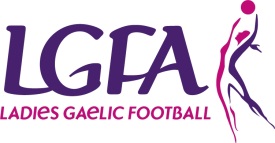 MANAGEMENT OF VOLUNTEERSMANAGING YOUR VOLUNTEERS BETTER………A QUICK GUIDECoordinationAppoint a volunteer co-ordinator to your club; someone who is responsible for recruiting managing and recognising your volunteers.  This is someone who is a point of contact for volunteers.PlanningDevelop a volunteer management plan. This plan should address:Number of volunteers required and the roles they are required forIdentification of skills already in the club (ie: conduct a skills audit of existing members and volunteers)Recruitment strategiesRoles and responsibilities of volunteersRoles and responsibilities of the clubTraining that can be offered to volunteersOngoing day-to-day support that can be providedRecognition strategiesJob DescriptionsDevelop job descriptions outlining volunteers’ duties. Job descriptions enable potential volunteers to understand what is expected of them before taking on the positionOrientationProvide new volunteers with an orientation, including:a welcome to the clubdetails of their positioninformation on the day-to-day operations of the clubsupport that will be provided to themintroductions to key people in the clubTrainingIdentify the training requirements of your volunteersKeep up to date with the training that is available for various positions in the clubInclude an allocation for volunteer training in the club’s budgetSupportProvide volunteers with a central point of contact ie: volunteer coordinatorEnsure open channels of communication are available to volunteers. Provide them with the opportunity to ask questions, discuss problems, raise issues, put forward complaintsMake sure that volunteers are not out of pocket; where possible cover their expensesEnsure that the roles and responsibilities of the volunteers and the club are clearly defined and communicatedKeep volunteers regularly informed about what is happening in the clubEnsure that recognition of volunteers is ongoing.